Автоматизация  звука [Ж]:                                      Автоматизация     звука [Ж:1. « Один – много».                                                      1. « Один – много».Цель: автоматизировать  звук  [Ж]                                       Цель: автоматизировать  звук  [Ж]               в словах с прямыми слогами.                                            в словах  с прямыми слогами.Ёж – ежи.                                                                             Ёж – ежи.Уж –  …                                                                               Уж – …Нож – …                                                                              Нож – …Паж – …                                                                              Паж – …Этаж – …                                                                            Этаж –…Экипаж  - …                                                                       Экипаж – …Пляж – …                                                                             Пляж – …Пейзаж – …                                                                         Пейзаж – …Морж – …                                                                            Морж – …Страж – …                                                                           Страж – …Чертёж – …                                                                         Чертёж – … Гараж – …                                                                            Гараж – …Стриж – …                                                                            Стриж – … Автоматизация  звука [Ж]:                                       Автоматизация     звука [Ж]:1. « Один – много».                                                      1. « Один – много».Цель: автоматизировать  звук  [Ж]                                      Цель: автоматизировать  звук  [Ж]               в словах с прямыми слогами.                                            в словах  с прямыми слогами.Ёж – ежи.                                                                             Ёж – ежи.Уж –  …                                                                               Уж – …Нож – …                                                                              Нож – …Паж – …                                                                              Паж – …Этаж – …                                                                            Этаж –…Экипаж  - …                                                                       Экипаж – …Пляж – …                                                                             Пляж – …Пейзаж – …                                                                         Пейзаж – …Морж – …                                                                            Морж – …Страж – …                                                                           Страж – …Чертёж – …                                                                         Чертёж – …Гараж – …                                                                            Гараж – …Стриж – …                                                                            Стриж – …1. « Один – много».                                                      1. « Один – много».Цель: автоматизировать  звук  [Ж]                                       Цель: автоматизировать  звук  [Ж]               в словах с прямыми слогами.                                            в словах  с прямыми слогами.Ёж – ежи.                                                                                         Ёж – ежи.Уж –  …                                                                                           Уж – …Нож – …                                                                                          Нож – …Паж – …                                                                                          Паж – …Этаж – …                                                                                        Этаж –…Экипаж  - …                                                                                   Экипаж – …Пляж – …                                                                                        Пляж – …Пейзаж – …                                                                                    Пейзаж – …Морж – …                                                                                       Морж – …Страж – …                                                                                      Страж – …Чертёж – …                                                                                     Чертёж – …2. « Большой – маленький».                         2. «Большой – маленький»Цель: автоматизация звука [Ж]                           Цель: автоматизация  звука [Ж]   в словах с прямыми слогами.                                в  словах с прямыми слогами.Утюг –  утюжок.                                                    Утюг – утюжок.Луг – лужок.                                                             Луг – лужок.Флаг – флажок.                                                         Флаг – флажок.Стог – стожок.                                                          Стог – стожок.Сапог – сапожок.                                                      Сапог – сапожок.Снег –  снежок.                                                          Снег – снежок.Пирог - …                                                                  Пирог - …Круг - …                                                                     Круг -…Рог - …                                                                       Рог - …Берег - …                                                                    Берег - …2. « Большой – маленький».                         2. «Большой – маленький»Цель: автоматизация звука [Ж]                               Цель: автоматизация  звука [Ж]     в словах с прямыми слогами.                                            в  словах с прямыми слогами.Утюг –  утюжок.                                                      Утюг – утюжок.Луг – лужок.                                                             Луг – лужок.Флаг – флажок.                                                         Флаг – флажок.Стог – стожок.                                                          Стог – стожок.Сапог – сапожок.                                                      Сапог – сапожок.Снег –  снежок.                                                          Снег – снежок.Пирог - …                                                                  Пирог - …Круг - …                                                                     Круг -…Рог - …                                                                       Рог - …Берег - …                                                                    Берег - …2. « Большой – маленький».                         2. «Большой – маленький»Цель: автоматизация звука [Ж]                           Цель: автоматизация  звука [Ж]   в словах с прямыми слогами.                                в  словах с прямыми слогами.Утюг –  утюжок.                                                      Утюг – утюжок.Луг – лужок.                                                             Луг – лужок.Флаг – флажок.                                                         Флаг – флажок.Стог – стожок.                                                          Стог – стожок.Сапог – сапожок.                                                      Сапог – сапожок.Снег –  снежок.                                                          Снег – снежок.Пирог - …                                                                  Пирог - …Круг - …                                                                     Круг -…Рог - …                                                                       Рог - …Берег - …                                                                    Берег - …3. « Улитка и ёжик».                                                    3. « Улитка и ёжик».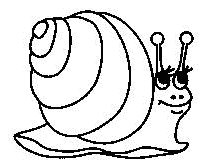 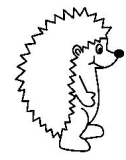 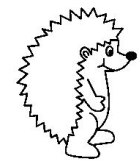  Цель: автоматизировать звук  [Ж]  во фразе.                   Цель: автоматизировать звук  [Ж]     во фразе.                                                                                Жили  - были улитка и ёжик.                               Жили – были улитка и ёжик.Они ходили в лесной детский сад.                       Они ходили в лесной детский сад.Улитка делала  всё медленно, а ёжик быстро.    Улитка делала всё медленно, а ёжик – быстро.                                                      Улитка ШЛА в  детский  сад, а ёжик уже ПРИШЁЛ.    Улитка ШЛА в детский сад, а ёжик уже ПРИШЁЛ.                                                                          Улитка ЛЕПИЛА, а ёжик уже СЛЕПИЛ.                     Улитка ЛЕПИЛА, а ёжик уже СЛЕПИЛ.Улитка ЕЛА, а ёжик уже ПОЕЛ.                                    Улитка ЕЛА, а ёжик уже ПОЕЛ.Улитка ПИЛА, а ёжик уже …                                         Улитка ПИЛА, а ёжик уже…Улитка ГУЛЯЛА, а ёжик уже …                                    Улитка ГУЛЯЛА, а ёжик уже …Улитка БЕГАЛА, а ёжик уже …                                    Улитка БЕГАЛА, а ёжик уже…Улитка КОПАЛА, а ёжик уже …                                   Улитка КОПАЛА, а ёжик уже…Улитка ЗАСЫПАЛА, а ёжик уже …                             Улитка ЗАСЫПАЛА, а ёжик уже…Улитка СПАЛА, а ёжик уже …                                      Улитка СПАЛА, а ёжик уже …Улитка ОТДЫХАЛА, а ёжик  уже …                            Улитка ОТДЫХАЛА, а ёжик  уже…Улитка ПЕЛА, а ёжик уже …                                         Улитка ПЕЛА, а ёжик уже…Улитка ПИСАЛА, а ёжик уже …                                   Улитка ПИСАЛА, а ёжик уже …Улитка ЧИТАЛА, а ёжик уже …                                    Улитка ЧИТАЛА, а ёжик уже …3. « Улитка и ёжик».                                                    3. « Улитка и ёжик».Цель: автоматизировать звук  [Ж]  во фразе.                   Цель: автоматизировать звук  [Ж]    во фразе.                                                                                Жили  - были улитка и ёжик.                               Жили – были улитка и ёжик.Они ходили в лесной детский сад.                       Они ходили в лесной детский сад.Улитка делала  всё медленно, а ёжик быстро.    Улитка делала всё медленно, а ёжик – быстро.                                                      Улитка ШЛА в  детский  сад, а ёжик уже ПРИШЁЛ.    Улитка ШЛА в детский сад, а ёжик уже ПРИШЁЛ.                                                                          Улитка ЛЕПИЛА, а ёжик уже СЛЕПИЛ.                     Улитка ЛЕПИЛА, а ёжик уже СЛЕПИЛ.Улитка ЕЛА, а ёжик уже ПОЕЛ.                                    Улитка ЕЛА, а ёжик уже ПОЕЛ.Улитка ПИЛА, а ёжик уже …                                         Улитка ПИЛА, а ёжик уже…Улитка ГУЛЯЛА, а ёжик уже …                                    Улитка ГУЛЯЛА, а ёжик уже …Улитка БЕГАЛА, а ёжик уже …                                    Улитка БЕГАЛА, а ёжик уже…Улитка КОПАЛА, а ёжик уже …                                   Улитка КОПАЛА, а ёжик уже…Улитка ЗАСЫПАЛА, а ёжик уже …                             Улитка ЗАСЫПАЛА, а ёжик уже…Улитка СПАЛА, а ёжик уже …                                      Улитка СПАЛА, а ёжик уже …Улитка ОТДЫХАЛА, а ёжик  уже …                            Улитка ОТДЫХАЛА, а ёжик  уже…Улитка ПЕЛА, а ёжик уже …                                         Улитка ПЕЛА, а ёжик уже…Улитка ПИСАЛА, а ёжик уже …                                   Улитка ПИСАЛА, а ёжик уже …Улитка ЧИТАЛА, а ёжик уже …                                    Улитка ЧИТАЛА, а ёжик уже …